MADONAS NOVADA PAŠVALDĪBA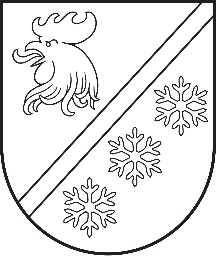 Reģ. Nr. Saieta laukums 1, Madona, Madonas novads, LV-4801 t. , e-pasts: pasts@madona.lvMadonas novada pašvaldības domes Kultūras un sporta jautājumu komitejas sēdes protokols Nr. 5Madonā2024. gada 13. jūnijāSēde sasaukta plkst. 10.00Sēdi atklāj plkst. 10.00Sēde notiek attālināti videokonferences platformā ZOOM.Sēdē tika veikts audioieraksts.Sēdi vada: komitejas priekšsēdētājs - Artūrs Grandāns Sēdi protokolē: lietvede - Līva MežkazaSēdē piedalās deputāti:Artūrs Grandāns, Arvīds Greidiņš, Gatis Teilis, Guntis Klikučs, Iveta Peilāne, Valda Kļaviņa. Sēdē nepiedalās deputāti:Andris Dombrovskis, Gunārs Ikaunieks, Sandra Maksimova - attaisnotu iemeslu dēļ.Sēdē piedalās:Administrācijas darbinieki: Liene Ankrava – finanšu nodaļas vadītāja, Ilze Vogina – attīstības nodaļas vadītāja, Māris Gailums – vecākais speciālists sporta jomā, Artūrs Leimanis – informācijas tehnoloģiju administrators.Pagastu un apvienību pārvalžu vadītāji: Elita Ūdre – Ērgļu apvienības pārvaldes vadītāja, Edgars Lācis – pārvaldes vadītājs Bērzaunes un Mārcienas pagastos, Artūrs Portnovs – pārvaldes vadītājs Kalsnavas un Ļaudonas pagastos, Ilona Zalāne – pārvaldes vadītāja Mētrienas un Praulienas pagastos.Iestāžu vadītāji un darbinieki: Voldemārs Šmugais – Madonas bērnu un jaunatnes sporta skolas direktors. Sēdes vadītājs Artūrs Grandāns iepazīstina ar Madonas novada pašvaldības domes Kultūras un sporta komitejas sēdes darba kārtību. DARBA KĀRTĪBĀ:0. Par darba kārtībuZIŅO: Artūrs Grandāns 1. Par finansiālu atbalstu transporta izdevumu segšanai deju kolektīvu braucienam uz Vasaras mākslas festivālu KrakovāZIŅO: Ilona Zalāne 2. Informatīvais jautājums - Par bezmaksas sporta zāles apmeklējumu Madonas pilsētas sporta centrāZIŅO: Voldemārs Šmugais 0. Par darba kārtībuZIŅO: Artūrs GrandānsSēdes vadītājs aicina balsot par sēdes darba kārtību.Atklāti balsojot: ar 6 balsīm “Par” (Artūrs Grandāns, Arvīds Greidiņš, Gatis Teilis, Guntis Klikučs, Iveta Peilāne, Valda Kļaviņa), “Pret”- nav, “Atturas” – nav, “Nepiedalās” – nav,  Madonas novada pašvaldības Kultūras un sporta jautājumu komiteja NOLEMJ:Apstiprināt 2024. gada 13. jūnija Madonas novada pašvaldības domes Kultūras un sporta jautājumu komitejas sēdes darba kārtību. 1. Par finansiālu atbalstu transporta izdevumu segšanai deju kolektīvu braucienam uz Vasaras mākslas festivālu KrakovāZIŅO: Ilona ZalāneSAGATAVOTĀJS: Daiga TorstereDEBATĒS PIEDALĀS: Artūrs Grandāns, Arīds Greidiņš, Valda Kļaviņa.Sēdes vadītājs aicina balsot par lēmuma projektu.Atklāti balsojot: ar 6 balsīm “Par” (Artūrs Grandāns, Arvīds Greidiņš, Gatis Teilis, Guntis Klikučs, Iveta Peilāne, Valda Kļaviņa), “Pret”- nav, “Atturas” – nav, “Nepiedalās” – nav,  Madonas novada pašvaldības Kultūras un sporta jautājumu komiteja NOLEMJ:Atbalstīt lēmuma projektu un virzīt izskatīšanai uz finanšu un attīstības komitejas sēdi. Lēmuma projekts: Mētrienas pagasta tautas nama Vidējās paaudzes deju kolektīvs “Meteņi” (vadītāja Anna Anita Amata) un Barkavas pagasta kultūras nama Senioru deju kolektīvs “Klabdancis” (vadītāja Ilze Purpļeviča) ir pieteikušies dalībai XI Vasaras mākslas festivālā Krakovā (Polijā), kas notiks no 2024. gada 9. līdz 12. augustam.  Veicot transporta pakalpojumu piedāvājumu izpēti, zemākā cena par šiem pakalpojumiem ir EUR 1750,- (viens tūkstotis septiņi simti piecdesmit euro).Lūdzu piešķirt Mētrienas pagasta pārvaldei finansējumu 1750,00 EUR apmērā no 2024. gada budžeta nesadalītajiem līdzekļiem, kas ņemti no Mētrienas pagasta pārvaldes 2023. gada atlikuma.Noklausījusies sniegto informāciju, ņemot vērā 13.06.2024. Kultūras un sporta jautājumu komitejas atzinumu, atklāti balsojot: PAR - ___, PRET - ___, ATTURAS - ___, Madonas novada pašvaldības dome NOLEMJ:Piešķirt finansiālu atbalstu EUR 1750,00 (viens tūkstotis septiņi simti piecdesmit euro) apmērā Mētrienas pagasta pārvaldes Vidējās paaudzes deju kolektīvam “Meteņi” un Barkavas pagasta kultūras nama Senioru deju kolektīvam “Klabdancis” transporta izdevumu segšanai braucienam uz XI Vasaras mākslas festivālā Krakovā (Polijā), kas norisināsies 2024. gadā no 9. līdz 12. augustam, no 2024. gada budžeta nesadalītajiem līdzekļiem, kas ņemti no Mētrienas pagasta pārvaldes 2023. gada atlikuma.2. Informatīvais jautājums - Par bezmaksas sporta zāles apmeklējumu Madonas pilsētas sporta centrāZIŅO: Voldemārs ŠmugaisDEBATĒS PIEDALĀS: Voldemārs Šmugais, Artūrs Grandāns, Liene Ankrava, Arvīds Greidiņš, Iveta PeilāneV. Šmugais informē, ka ir saņemts lūgums no VUGD darbinieka par bezmaksas sporta zāles apmeklējumu nodrošināšanu. Deputāti vienojas, ka pēc oficiāla iesnieguma saņemšanas no VUGD pilnvarotas personas, tiks apzinātas iespējas šī jautājuma risināšanai. Sēdes darba process, ziņojumi, priekšlikumi, komentāri, diskusijas atspoguļoti sēdes audio ierakstā. Sēdi slēdz 10.29Sēdes vadītājs						A. GrandānsSēdes protokolists					L. Mežkaza